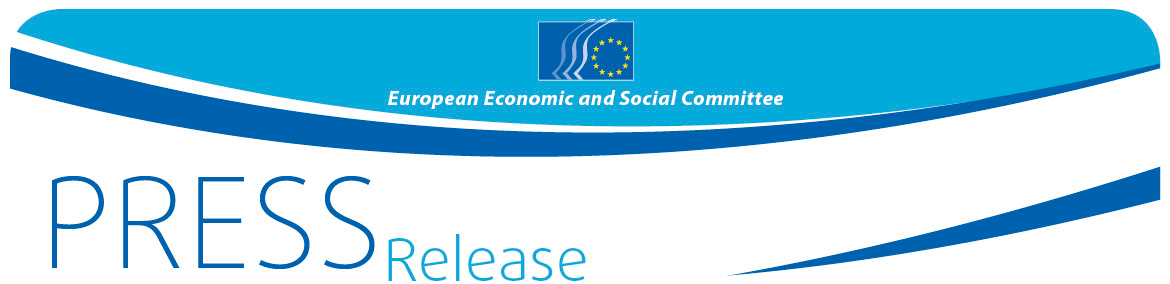 Награда на ЕИСК за гражданското общество за 2017 г.Награди за най-добрите проекти за интегриране на хора на пазара на трудаЕИСК даде ход на тазгодишното издание на своята Награда за гражданското общество. Тази година ЕИСК ще награди иновативни проекти на гражданското общество за насърчаване на качествената заетост и предприемачеството с оглед на бъдещето на труда, насочени към младите хора, мигрантите и други лица, чийто достъп до трудовия пазар е затруднен.Наградният фонд е 50 000 евро и тази сума ще бъде разпределена между не повече от петима победители. Крайният срок за подаване на кандидатурите е 8 септември 2017 г., а церемонията по връчването на наградата ще се проведе на 7 декември 2017 г. в Брюксел.Почти десет години след пика на финансовата и икономическа криза, Европейският съюз все още се бори с високи равнища на безработица, въпреки неотдавнашните подобрения. Поради това тази година ЕИСК реши да награди най-добрите иновативни проекти, които насърчават създаването на качествени работни места, предприемачеството или самостоятелната заетост и по този начин се борят за обръщане на тази тенденция.Наградата ще бъде връчена за вече осъществени или текущи инициативи, които подкрепят недискриминацията по отношение на интеграцията на пазара на труда. Инициативите трябва да бъдат насочени към тези, които навлизат на пазара на труда, като например младите хора, лицата с мигрантски произход или нуждаещите се от специфична подкрепа като трайно безработните, жените, откъснати от пазара на труда, хората с увреждания и лицата, живеещи в бедност.ЕИСК учреди наградата за гражданското общество, която се присъжда за девета поредна година, за да отличава и насърчава реални инициативи и постижения на организации на гражданското общество и/или на отделни лица, допринесли значително за утвърждаването на общите ценности, които са в основата на европейското сближаване и интеграция. През 2016 г. наградата беше посветена на миграцията.Повече подробности, както и формуляра за предлагане на кандидатури, можете да намерите тук.За повече информация се свържете с:Margarida Reis - Пресслужба на ЕИСКЕлектронен адрес: press@eesc.europa.euТел.: +32 2 546 9036@EESC_PRESS #CivSocPrize_______________________________________________________________________________Европейският икономически и социален комитет представлява различните икономически и социални участници в организираното гражданско общество. Той е консултативен институционален орган, създаден през 1957 г. с Римския договор. Консултативната му роля дава възможност на неговите членове, а оттук и на организациите, които те представляват, да участват в процеса на вземане на решения в ЕС. Комитетът има 350 членове от цяла Европа, които се назначават от Съвета на Европейския съюз._______________________________________________________________________________№ 35/201712 юли 2017 г.